КОНСУЛЬТАЦИЯ ДЛЯ РОДИТЕЛЕЙ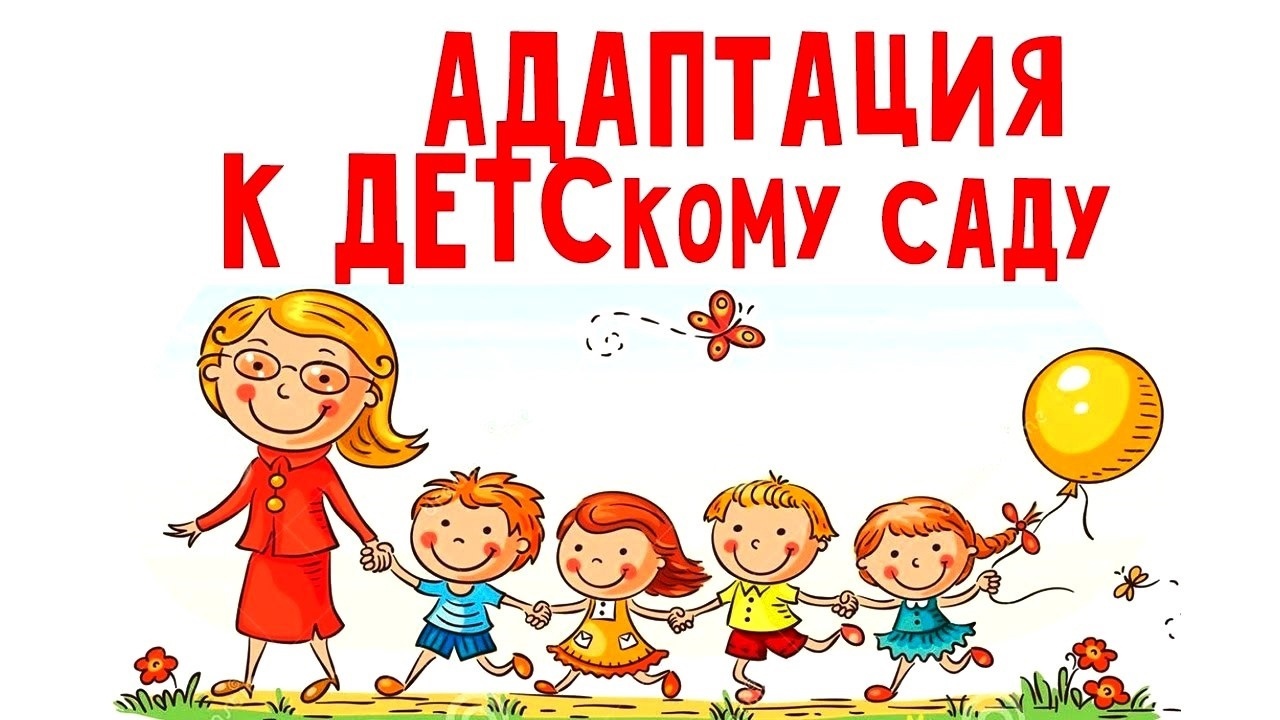 Под адаптацией (от лат. adaptatio - приспособление, прилаживание) принято понимать способность организма приспосабливаться к различным условиям внешней среды.Резкое и значительное изменение в жизни ребенка, коим является поступление в детское учреждение, приводит к серьезным изменениям в его привычном распорядке: может измениться целый ряд сложившихся привычек, перестроиться ранее сформированный стереотип в режиме сна, кормления, принципах общения со взрослыми (Теплюк С.Н.). Этот переход требует торможения ряда сложившихся связей и быстрого образования новых, что для ребенка двух лет является трудной задачей.Трудности связаны с тем, что, несмотря на положительные сдвиги в развитии, ребенок еще не может противостоять факторам дезадаптации. С.Н. Теплюк указывает на то, что ребенок испытывает крайнюю степень неприятия и даже панику, когда чужой взрослый пытается произвести с ним какие-то манипуляции, поэтому отказывается принимать помощь незнакомца, с опаской оглядывается по сторонам, боится большого помещения с обилием игрушек, переходов в новые помещения (туалетная комната, спальня). Ребенок активно протестует, теряя силы, или, наоборот, замирает, сидит неподвижно, не откликается на попытки общения со стороны взрослых и детей.Нередко через три-четыре дня после поступления в рад ребенок заболевает, так как организм его ослаб из-за того, что он несколько дней недоедал и недосыпал, из-за попадания в чужеродную аэробную среду.Таким образом, процесс приспособления х новым условиям в данном возрасте редко проходит легко и быстро. На сроки и тяжесть протекания процесса адаптации ребенка влияют: достигнутый им уровень психического и физического развития, состояние здоровья, степень закаленности, сформированность навыков самообслуживания, коммуникативного общения со взрослыми и сверстниками, личностные особенности самого малыша, уровень тревожности и особенности родителей.Различают три варианта протекания адаптации: легкую, среднюю и тяжелую. Критериями степени тяжести адаптации являются: эмоциональное состояние малыша, сон и аппетит, его отношения со сверстниками, отношения со взрослыми, частота и длительность острых заболеваний,Легкая адаптация - поведение нормализуется в течение 10-15 дней; ребенок соответственно норме прибавляет в весе, адекватно ведет себя в коллективе, не болеет в течение первого месяца посещения дошкольного учреждения.Адаптация средней тяжести - сдвиги нормализуются в течение месяца, ребенок на короткое время теряет в весе, может наступить однократное заболевание длительностью 5-7 дней, есть признаки психического стресса.Тяжелая адаптация длится от 2 до 6 месяцев; ребенок часто болеет, теряет уже полученные навыки; может наступить как физическое, так и психическое истощение организма.С.Н. Теплюк предлагает условно выделить три группы детей по характеру поведения при поступлении в детский сад.Первая группа. Большинство детей резко отрицательно и бурно выражает свое отношение к происходящему: они громко плачут, падают на пол или убегают, могут проявлять агрессию по отношению к другим детям, к воспитателям. Несмотря на постоянное активное проявление протеста в период адаптации, дети этой группы обычно привыкают к условиям детского сада в течение 20-30 дней, впоследствии изредка демонстрируя свои негативные эмоциональные всплески в период утреннего расставания с родителями.Вторая группа - немногочисленная, два-три ребенка. После расставания с мамой они замыкаются, бывают крайне напряжены, насторожены, стремятся забиться в угол, отгородиться от всех, подолгу сидят без движения, не реагируют на окружающих, не вступают в контакт. Их трудно накормить, посадить на горшок. Адаптация таких детей протекает очень сложно и может длиться два- три месяца.Третью группу составляют коммуникабельные, общительные малыши. Они не боятся нового помещения, чужих взрослых, инициативны в общении, ориентированы на презентацию себя как личности, с удовольствием рассказывают о себе, демонстрируют свои умения и ожидают похвалы от взрослых. Но через два-три дня все меняется: ребенку больше нечего рассказать и показать, он больше не хочет в детских сад, резко протестует и по стилю поведения не отличается от детей первой группы.Характер и длительность адаптационного периода зависят также и от индивидуально-типологических особенностей детей. Застенчивые, замкнутые и робкие трудно и болезненно переносят разлуку с мамой, более длительное время привыкают, чаще болеют.Характер и длительность адаптации зависят и от жизненного опыта малыша. Ребенок из большой семьи умеет беспроблемно выстраивать собственный стиль поведения с каждым членом семьи, в группе с удовольствием идет на контакт с незнакомыми ему людьми, с интересом обследует новую обстановку. Также легко и быстро адаптируются дети, которых родители часто оставляли на попечение бабушек или соседей, брали с собой в гости, где малыша кто-нибудь кормил и укладывал спать. Нет проблем с адаптацией у детей, живущих в коммунальных квартирах. Такие дети, попав в группу, сразу же ориентируются на поведение взрослого и по его реакциям понимают, что здесь делать можно, а чего нельзя. Им нравится обилие разных помещений и разнообразие игрушек.Отличается поведение детей, родители которых живут «семейным мирком», чей круг общения ограничен: если, например, мама целыми днями один на один сидит со своим малышом, а во время прогулок обходит стороной шумные детские площадки, опасаясь подхватить какую-нибудь детскую болезнь. В подобных условиях у ребенка закрепляется симбиотическая связь с матерью: оставшись даже на короткий срок без нее, он может запаниковать. В таких случаях адаптационный период бывает крайне тяжелым и даже может послужить поводом для формирования детского невроза.Чтобы облегчить адаптационный период, рекомендуется постепенно включать ребенка в группу, создавать для него особый эмоциональный климат. Для этого необходимо организовать сначала укороченное пребывание ребенка в детском саду (начиная с 2-3 часов) с последующим увеличением на 1-2 часа в день в зависимости от поведения малыша. Во время периода адаптации необходимо сохранить привычные для ребенка способы кормления, укладывания; режимные процедуры нельзя проводить насильно, чтобы не вызвать и не закрепить на долгое время отрицательного отношения к происходящему, предупредить формирование защитно-оборонительной реакции.В современной педагогике организация работы в адаптационный период раннего детства рассматривается как комплекс усилий родителей, администрации дошкольного учреждения, медицинского и педагогического персоналов. Единые требования к ребенку в семье и в детском саду, соблюдение распорядка дня, тщательный гигиенический уход, укрепление физического здоровья малышей. Большое значение в период адаптации к детскому саду имеет контакт между семьей и дошкольным учреждением. Родители должны рассказать об особенностях развития их ребенка, о его привычках, о сне, аппетите, любимых блюдах, игрушках и т.д. Следует подчеркнуть необходимость формирования у ребенка навыков самообслуживания (самостоятельный прием пищи, одевание, пользование горшком, мытье рук и умывание).Для облегчения адаптации ребенка к детскому коллективу рекомендуются прогулки и игры совместно с другими детьми, участие в детских коллективных мероприятиях. Следует также рекомендовать родителям проводить с ребенком беседы о поступлении в детское учреждение. Возможность посещать детский сад в них должна подаваться как нечто важное и значительное. Можно почитать малышу книжки о ребятах в детском саду, поиграть в «детский сад». Ни в коем случае нельзя пугать детским садом и показывать свою тревогу и обеспокоенность.Вместе с этим нужно помнить, что, несмотря на усилия, прилагаемые персоналом детского сада и родителями, все факторы дезадаптации исключить невозможно. Н.М. Аксарина, одна из основоположников науки о раннем возрасте, приводила такой пример: «Садовник, бережно пересаживая молодое дерево, выкапывает его с частью почвы, на котором оно произрастало, и затем любовно ухаживает за ним, поливает его, но, приживаясь на новом месте, оно все равно болеет, листики его вянут».Основными объективными показателями окончания периода адаптации являются глубокий сон, хороший аппетит, бодрое эмоциональное состояние, активное поведение ребенка, соответствующая возрасту нормальная прибавка массы тела. Как показывают наблюдения, по мере привыкания к новым условиям у детей сначала восстанавливается аппетит, труднее нормализуется сон (от двух недель до двух-трех месяцев) и длительнее всего сохраняются нарушения эмоционального состояния. Восстановление аппетита и сна не сразу обеспечивает нормальную прибавку массы тела, если сохраняется у ребенка пониженный эмоциональный тонус.Таким образом, основными факторами, которые влияют на привыкание к садику являются:1. Возраст. Специалисты утверждают, что чем младше ребенок, тем сложнее у него проходит адаптационный период. Поэтому оптимальным сроком для поступления в детский сад и начала новой жизни является возраст 2,5-3 года. 2. Состояние здоровья. Хуже всего привыкают дети, которые часто болеют или имеют ограниченные возможности. В этом случае совет родителям таков: не спешите определять своего ребенка в ДОУ, подождите, пока его организм научиться адаптироваться к новым условиям.3. Уровень коммуникабельности. В садике малышу придется постоянно контактировать с большим количеством людей. Поэтому лучше, чтобы у него уже был такой опыт. Если ребенок до садика в основном видел только родителей, то ему будет сложнее адаптироваться.                                                                                                            4. Уровень развития различных навыков. Прежде, чем идти в детский сад малыш должен овладеть элементарными навыками и научиться просить взрослых людей о помощи. Приучайте ребенка к самостоятельности, это ему пригодится в жизни.